Eragny le vendredi 1er septembre 2017NOTE A L’ATTENTION DES FAMILLESPOUR L’OBTENTION D’UNE BOURSE NATIONALE DE COLLEGEMadame, Monsieur,Votre enfant est scolarisé au collège Léonard de Vinci pour l’année scolaire 2017-2018.Le Service Académique des Bourses de l’Essonne attire votre attention sur la campagne de bourses de collèges qui se déroulera :du 1er septembre  au 18 octobre 2017 (délai de rigueur)Un simulateur en ligne vous permet de savoir si votre foyer peut bénéficier d’une bourse scolaire et d’obtenir une estimation personnalisée et son montant. Vous pouvez consulter le simulateur sur Internet à l’adresse suivante : www.education.gouv.fr/aides-financières-collegeSi vous êtes éligible à une bourse de collège, vous devrez vous connecter sur le site  httpps://teleservices.ac-versailles.fr/ts, avec votre avis d’imposition 2016 sur les revenus 2015 afin de faire votre de bourse en ligne.Un accusé de réception vous sera remis, comme preuve du dépôt de votre demande. Vous devrez le conserver, ce document pouvant vous être demandé ultérieurement par la DSDEN de l’Essonne en cas de contestation.---------------------------------------------------------------------------------------------------------------------M. Mme :  	Parent(s) de l’élève : Nom :			Prénom :Scolarisé en classe de : Certifie avoir reçu l’information sur les bourses de collègeSignature des parents :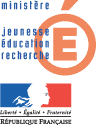 COLLEGE LEONARD DE VINCI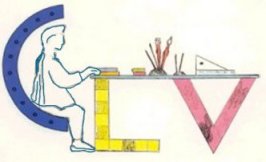 79, rue de Pierrelaye95610 ERAGNY SUR OISETel : 01 34 64 23 50 - Fax : 01 30 37 14 03Mèl : 0951672b@ac-versailles.fr